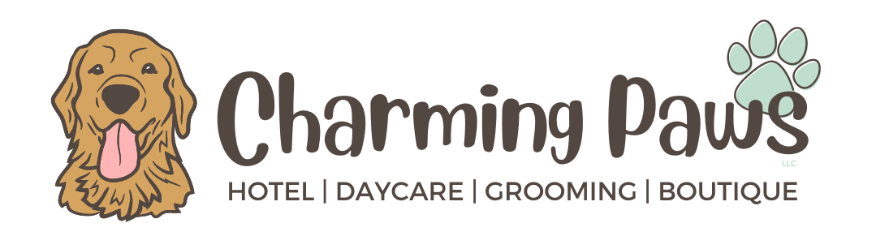 Grooming Intake FormOwner’s Information:First and Last Name: _____________________________________________________________Address: ______________________________________________________________________City: ________________________ State: ____________ Zip Code: ____________________Best Contact Number: ___________________________________________________________Additional Number: _____________________________________________________________Emergency Contact Person & Phone Number: ________________________________________Email Address: _________________________________________________________________Pet’s Information: Name: _____________________________________ Breed: ____________________________________ Age: ________________ Sex: ____________ Color: __________________ Weight: _________________Allergies: _____________________________________________________________________________Has you dog ever been to a groomer/grooming facility before? [ ] Y [ ] NDoes your dog get stressed easily? [ ] Y [ ] NDoes your dog have any underlying health conditions that you are aware of? [ ] Y [ ] NIs your dog spayed/neutered? [ ] Y [ ] NVeterinarian Information: Clinic: ______________________________________ Name: ___________________________________Shall my pet be injured or need medical attention while undergoing any sort of grooming service at Charming Paws LLC, I approve $__________ in medical treatments in the event Charming Paws LLC or its employees are unable to obtain contact with me. At Charming Paws, we take the safety of the pups in our care as our top priority. We will do everything we can to ensure your pup is in the best care possible. We also feel that education is important in providing our customers peace of mind and as owner, _______________________________, you understand the inherent risks of grooming. Risks can include small injury due to grooming clippers/scissors, stress related injury, allergic reaction to shampoo, etc. We will always be transparent regarding anything that we may notice while your pet is under our care and ask that you please share anything that may help us. _________________________________________________  			___________________